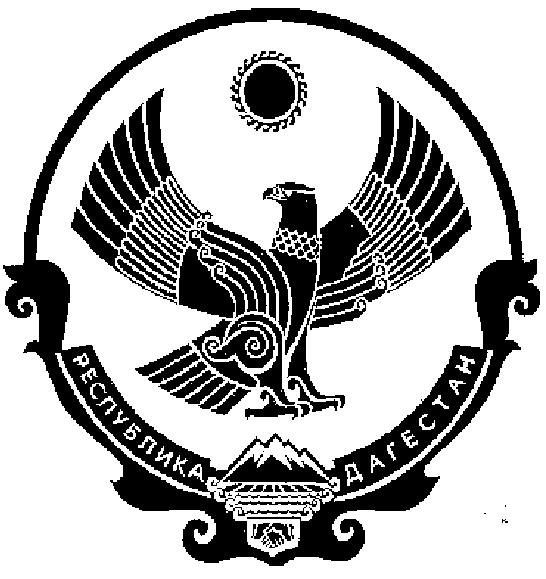 СОБРАНИЕ ДЕПУТАТОВМУНИЦИПАЛЬНОГО ОБРАЗОВАНИЯСЕЛЬСКОГО ПОСЕЛЕНИЯ «СЕЛО НИЖНИЙ ЧИРЮРТ»КИЗИЛЮРТОВСКОГО РАЙОНА РЕСПУБЛИКИ ДАГЕСТАН                  368121, Российская Федерация Республика Дагестан  Кизилюртовский  район, с. Нижний Чирюрт. ул. Вишневского,2 РЕШЕНИЕ № 617.11.2023года                                                                              с.Нижний Чирюрт «О внесении изменений и дополнений в Устав муниципального образованиясельского поселения  «село  Нижний Чирюрт»В целях приведения Устава муниципального образования сельского поселения «село Нижний Чирюрт» в соответствие с действующим законодательством, в соответствии со статьей 44 Федерального закона от 06.10.2003 № 131-ФЗ «Об общих принципах организации местного самоуправления в Российской Федерации», федеральными законами от 06.02.2023 № 12-ФЗ, от 10.07.2023 № 286-ФЗ Собрание депутатов сельского поселения «село Нижний Чирюрт»РЕШИЛО:  I. Внести в Устав муниципального образования сельского поселения «село  Нижний Чирюрт» следующие изменения и дополнения:      1. Часть 8 статьи 29 (Статья 29. Депутат Собрания депутатов сельского поселения «Сведения о доходах, расходах, об имуществе и обязательствах имущественного характера, представленные лицами, замещающими муниципальные должности, согласно Закону Республика Дагестан от 10.06.2008 № 28 «О Перечне муниципальных должностей и Реестре должностей муниципальной службы в Республике Дагестан»,  размещаются на официальных сайтах органов местного самоуправления в информационно-телекоммуникационной сети «Интернет» и (или) предоставляются для опубликования средствам массовой информации в порядке, определяемом муниципальными правовыми актами.») признать утратившим силу;     2. Статью 29 (Статья 29. Депутат Собрания депутатов сельского поселения) дополнить частью 7.1 следующего содержания:         «7.1. Депутат Собрания депутатов сельского поселения освобождаются от ответственности за несоблюдение ограничений и запретов, требований о предотвращении или об урегулировании конфликта интересов и неисполнение обязанностей, установленных Федеральным законом от 6 октября 2003 года № 131-ФЗ «Об общих принципах организации местного самоуправления в Российской Федерации» и другими федеральными законами в целях противодействия коррупции, в случае, если несоблюдение таких ограничений, запретов и требований, а также неисполнение таких обязанностей признается следствием не зависящих от указанных лиц обстоятельств в порядке, предусмотренном частями 3 - 6 статьи 13 Федерального закона от 25 декабря       2008 года № 273-ФЗ «О противодействии коррупции».»;      3. Статью 30 (Статья 30. Досрочное прекращение полномочий депутата Собрания депутатов сельского поселения) дополнить пунктом 3.1 следующего содержания:«3.1. Полномочия депутата Собрания депутатов сельского поселения прекращаются досрочно решением Собрания депутатов сельского поселения в случае отсутствия депутата без уважительных причин на всех заседаниях Собрания депутатов сельского поселения в течение шести месяцев подряд.»;     4. Статью 31 (Статья 31. Глава сельского поселения) дополнить пунктом 11.1 следующего содержания:«11.1. Глава сельского поселения освобождается от ответственности за несоблюдение ограничений и запретов, требований о предотвращении или об урегулировании конфликта интересов и неисполнение обязанностей, установленных Федеральным законом от 06 октября 2003 года № 131-ФЗ «Об общих принципах организации местного самоуправления в Российской Федерации» и другими федеральными законами в целях противодействия коррупции, в случае, если несоблюдение таких ограничений, запретов и требований, а также неисполнение таких обязанностей признается следствием не зависящих от него обстоятельств в порядке, предусмотренном частями 3 - 6 статьи 13 Федерального закона от 25 декабря 2008 года № 273-ФЗ «О противодействии коррупции».»;     5. Часть 5 статьи 48 (Статья 48. Подписание и вступление в силу муниципальных правовых актов)   дополнить абзацем следующего содержания:«Дополнительным источником официального опубликования муниципального правового акта является портал Министерства юстиции Российской Федерации (http://pravo-minjust.ru/).».II. Главе муниципального образования сельского поселения «село Нижний Чирюрт» в порядке установленном Федеральным законом от 21.07.2005г. №97-ФЗ «О государственной регистрации уставов муниципальных образований», представить настоящее Решения «О внесении изменений и дополнений в Устав муниципального образования сельского поселения «село Нижний Чирюрт» на государственную регистрацию в Управление Министерства юстиции Российской Федерации по Республике Дагестан.III Главе муниципального образования сельского поселения «село Нижний Чирюрт»,  обнародовать данное решение «О внесении изменений и дополнений в Устав муниципального образования сельского поселения «село Нижний Чирюрт» в течение семи дней со дня поступления с Управления Министерства юстиции Российской Федерации по Республике Дагестан уведомления о включении сведений об уставе муниципального образования, муниципальном правовом акте о внесении изменений в устав муниципального образования в государственный реестр уставов муниципальных образований субъекта Российской Федерации, предусмотренного частью 6 статьи 4 Федерального закона от 21 июля 2005 года № 97-ФЗ «О государственной регистрации уставов муниципальных образований.IV. Настоящее решение вступает в силу со дня его официального обнародования, произведенного после его государственной регистрации.Председатель Собрания депутатов «село  Нижний Чирюрт»                                                                                   А.Х.КочкаровГлава  «село Нижний Чирюрт»                                                                     З.А. Абдулазизо